Part A – Completed by Principal as part of briefPart B – Part B to be completed by the: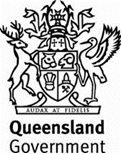 Annexure MRTS07C.1 (July 2022)Annexure MRTS07C.1 (July 2022)Annexure MRTS07C.1 (July 2022)Insitu Stabilised Pavements using Foamed BitumenInsitu Stabilised Pavements using Foamed BitumenInsitu Stabilised Pavements using Foamed BitumenSpecific Contract RequirementsSpecific Contract RequirementsSpecific Contract RequirementsContract Number Contract Number Note:Clause references within brackets in this Annexure refer to Clauses in the parent Technical Specification MRTS07C unless otherwise noted.Clause references within brackets in this Annexure refer to Clauses in the parent Technical Specification MRTS07C unless otherwise noted.Clause references within brackets in this Annexure refer to Clauses in the parent Technical Specification MRTS07C unless otherwise noted.Quality system requirements (Clause 5.4)Lot sizesQuality system requirements (Clause 5.4)Lot sizesQuality system requirements (Clause 5.4)Lot sizesThe following maximum lot sizes shall apply to work covered by this Technical Specification.The following maximum lot sizes shall apply to work covered by this Technical Specification.Testing frequenciesAdditional material for shape correction and new material to replace unsuitable materialTesting frequenciesAdditional material for shape correction and new material to replace unsuitable materialTesting frequenciesAdditional material for shape correction and new material to replace unsuitable materialTesting frequenciesAdditional material for shape correction and new material to replace unsuitable materialTesting frequenciesAdditional material for shape correction and new material to replace unsuitable materialThe following minimum testing frequencies for unbound pavement material source and product testing shall apply.The following minimum testing frequencies for unbound pavement material source and product testing shall apply.The following minimum testing frequencies for unbound pavement material source and product testing shall apply.The following minimum testing frequencies for unbound pavement material source and product testing shall apply.PropertyPropertyTest MethodNormal Testing LevelReduce Testing LevelConstruction standards and geometricsConstruction standards and geometricsConstruction standards and geometricsConstruction standards and geometricsConstruction standards and geometricsThe following minimum construction standard and geometric testing shall apply.The following minimum construction standard and geometric testing shall apply.The following minimum construction standard and geometric testing shall apply.The following minimum construction standard and geometric testing shall apply.PropertyPropertyTest MethodNormal Testing LevelReduce Testing LevelNew unbound granular material to replace material not suitable for stabilisation (Clause 6.1)New unbound granular material to replace material not suitable for stabilisation (Clause 6.1)Any new material required to be incorporated into the stabilised layer shall comply with the following requirements and/or standards.Additional material for shape correction (Clause 6.2)Additional material for shape correction (Clause 6.2)Any new material required to be incorporated into the stabilised layer shall comply with the following requirements and/or standards.Removal and disposal of material not suitable for stabilisation (Clause 8.6.1)Removal and disposal of material not suitable for stabilisation (Clause 8.6.1)Notwithstanding the requirements of Clause 8.7.1, the following material shall also be removed and disposed of.Minimum requirements and minimum numbers of particular plant (Clauses 8.6.5 and 8.6.19)Minimum requirements and minimum numbers of particular plant (Clauses 8.6.5 and 8.6.19)Minimum requirements and minimum numbers of particular plant (Clauses 8.6.5 and 8.6.19)Minimum requirements and minimum numbers of particular plant (Clauses 8.6.5 and 8.6.19)The following minimum requirements and minimum numbers of particular plant shall be on Site at all times during stabilisation works.The following minimum requirements and minimum numbers of particular plant shall be on Site at all times during stabilisation works.The following minimum requirements and minimum numbers of particular plant shall be on Site at all times during stabilisation works.DescriptionDescriptionMinimum RequirementMinimum Number of UnitsReclaimer / stabiliser with foamed bitumen spray bar in mixing chamberReclaimer / stabiliser with foamed bitumen spray bar in mixing chamberCalibrated, integrated spreader / reclaimer / stabiliser with foamed bitumen spray bar in mixing chamberCalibrated, integrated spreader / reclaimer / stabiliser with foamed bitumen spray bar in mixing chamberReclaimer / stabiliserReclaimer / stabiliserPurpose-built calibrated spreaderPurpose-built calibrated spreaderVibrating pad foot rollerVibrating pad foot rollerVibrating smooth drum rollerVibrating smooth drum rollerMulti-tyre rollerMulti-tyre rollerWater truckWater truckGraderGraderRelative Moisture Ratio (Clause 8.7.3)Relative Moisture Ratio (Clause 8.7.3)Relative Moisture Ratio (Clause 8.7.3)Relative Moisture Ratio (Clause 8.7.3)Relative Moisture Ratio (Clause 8.7.3)The relative moisture ratio (RMR) shall not be less than%and not greater than%If no values are given, RMR shall not be less than 55% and not greater than 75%If no values are given, RMR shall not be less than 55% and not greater than 75%If no values are given, RMR shall not be less than 55% and not greater than 75%If no values are given, RMR shall not be less than 55% and not greater than 75%Compaction (Clause 8.7.4)Compaction (Clause 8.7.4)Compaction (Clause 8.7.4)Compaction (Clause 8.7.4)Compaction (Clause 8.7.4)The minimum characteristic value of relative compaction result shall be%If no value is given, the minimum characteristic value of the relative compaction shall be 102% (standard compaction)If no value is given, the minimum characteristic value of the relative compaction shall be 102% (standard compaction)If no value is given, the minimum characteristic value of the relative compaction shall be 102% (standard compaction)If no value is given, the minimum characteristic value of the relative compaction shall be 102% (standard compaction)GeometricsPrimary tolerance (Clause 8.7.5.2.1)The primary tolerance on a stabilised layer shall be as stated below:GeometricsPrimary tolerance (Clause 8.7.5.2.1)The primary tolerance on a stabilised layer shall be as stated below:GeometricsPrimary tolerance (Clause 8.7.5.2.1)The primary tolerance on a stabilised layer shall be as stated below:Alternative A
(-5 and +10 mm)Alternative B
(-5 and +15 mm)Alternative C
(Thickness only)If no tolerance is given, Alternative B (-5 and +15 mm) shall apply.If no tolerance is given, Alternative B (-5 and +15 mm) shall apply.If no tolerance is given, Alternative B (-5 and +15 mm) shall apply.Deviation from a straightedge (Clause 8.7.5.5.2)ApplicationDeviation from a straightedge (Clause 8.7.5.5.2)ApplicationDeviation from a straightedge (Clause 8.7.5.5.2)ApplicationDeviation from a straightedge (Clause 8.7.5.5.2)ApplicationDeviation from a straightedge (Clause 8.7.5.5.2)ApplicationDeviation from a straightedge (Clause 8.7.5.5.2)ApplicationDeviation from a straightedge tolerance shall apply.YesNoIf no indication is given, deviation from a straightedge shall apply.If no indication is given, deviation from a straightedge shall apply.If no indication is given, deviation from a straightedge shall apply.If no indication is given, deviation from a straightedge shall apply.If no indication is given, deviation from a straightedge shall apply.Deviation limitsDeviation limitsDeviation limitsDeviation limitsThe maximum deviation from a straightedge on a layer shall be as stated below.The maximum deviation from a straightedge on a layer shall be as stated below.The maximum deviation from a straightedge on a layer shall be as stated below.Alternative D
(5 mm)Alternative D
(5 mm)Alternative E
(8 mm)Alternative F
(15 mm)If no limit is given, Alternative D (5 mm) shall apply.If no limit is given, Alternative D (5 mm) shall apply.If no limit is given, Alternative D (5 mm) shall apply.If no limit is given, Alternative D (5 mm) shall apply.Crossfall (Clause 8.7.5.5.3)Crossfall (Clause 8.7.5.5.3)Crossfall (Clause 8.7.5.5.3)Crossfall (Clause 8.7.5.5.3)Crossfall (Clause 8.7.5.5.3)Crossfall (Clause 8.7.5.5.3)A crossfall tolerance shall apply.YesNoIf no indication is given, crossfall tolerance shall apply.If no indication is given, crossfall tolerance shall apply.If no indication is given, crossfall tolerance shall apply.If no indication is given, crossfall tolerance shall apply.If no indication is given, crossfall tolerance shall apply.Road roughness (surface evenness) (Clause 8.7.5.5.4)ApplicationRoad roughness (surface evenness) (Clause 8.7.5.5.4)ApplicationRoad roughness (surface evenness) (Clause 8.7.5.5.4)ApplicationRoad roughness (surface evenness) (Clause 8.7.5.5.4)ApplicationRoad roughness (surface evenness) (Clause 8.7.5.5.4)ApplicationRoad roughness (surface evenness) (Clause 8.7.5.5.4)ApplicationA surface evenness tolerance shall apply.YesNoIf no indication is given, surface evenness tolerance shall apply.If no indication is given, surface evenness tolerance shall apply.If no indication is given, surface evenness tolerance shall apply.If no indication is given, surface evenness tolerance shall apply.If no indication is given, surface evenness tolerance shall apply.Specified count rateSpecified count rateSpecified count rateSpecified count rateSpecified count rateThe specified road roughness value (Rs).m/kmIf no value is given, the specified road roughness value shall not exceed 1.94 m/km.If no value is given, the specified road roughness value shall not exceed 1.94 m/km.If no value is given, the specified road roughness value shall not exceed 1.94 m/km.If no value is given, the specified road roughness value shall not exceed 1.94 m/km.Proof rolling of stabilised layers (Clause 9.9.2)Proof rolling of stabilised layers (Clause 9.9.2)Proof rolling of stabilised layers (Clause 9.9.2)Proof rolling of stabilised layers (Clause 9.9.2)Proof rolling of stabilised layers (Clause 9.9.2)Proof rolling of stabilised layers (Clause 9.9.2)The proof rolling test shall apply.YesNoIf no indication is given, the proof rolling test shall apply.If no indication is given, the proof rolling test shall apply.If no indication is given, the proof rolling test shall apply.If no indication is given, the proof rolling test shall apply.If no indication is given, the proof rolling test shall apply.If no indication is given, the proof rolling test shall apply.PrincipalDesigner under the ContractSpecific treatments (Clauses 6.3, 8.1, 8.5.1, 8.5.2, 8.5.3, 8.6.8, 8.7.2.1, 8.7.2.2, 8.7.5.2.1, 8.7.5.3.1 and 9.5)Specific treatments (Clauses 6.3, 8.1, 8.5.1, 8.5.2, 8.5.3, 8.6.8, 8.7.2.1, 8.7.2.2, 8.7.5.2.1, 8.7.5.3.1 and 9.5)Specific treatments (Clauses 6.3, 8.1, 8.5.1, 8.5.2, 8.5.3, 8.6.8, 8.7.2.1, 8.7.2.2, 8.7.5.2.1, 8.7.5.3.1 and 9.5)Specific treatments (Clauses 6.3, 8.1, 8.5.1, 8.5.2, 8.5.3, 8.6.8, 8.7.2.1, 8.7.2.2, 8.7.5.2.1, 8.7.5.3.1 and 9.5)Specific treatments (Clauses 6.3, 8.1, 8.5.1, 8.5.2, 8.5.3, 8.6.8, 8.7.2.1, 8.7.2.2, 8.7.5.2.1, 8.7.5.3.1 and 9.5)Specific treatments (Clauses 6.3, 8.1, 8.5.1, 8.5.2, 8.5.3, 8.6.8, 8.7.2.1, 8.7.2.2, 8.7.5.2.1, 8.7.5.3.1 and 9.5)The specific treatment(s) for work under this Contract shall be as stated below. Refer to Transport and Main Roads Materials Testing Manual, Part 2 – Application, Section 5 – Testing of Materials for Insitu Foamed Bitumen Stabilisation for guidance on the mix design.The specific treatment(s) for work under this Contract shall be as stated below. Refer to Transport and Main Roads Materials Testing Manual, Part 2 – Application, Section 5 – Testing of Materials for Insitu Foamed Bitumen Stabilisation for guidance on the mix design.The specific treatment(s) for work under this Contract shall be as stated below. Refer to Transport and Main Roads Materials Testing Manual, Part 2 – Application, Section 5 – Testing of Materials for Insitu Foamed Bitumen Stabilisation for guidance on the mix design.The specific treatment(s) for work under this Contract shall be as stated below. Refer to Transport and Main Roads Materials Testing Manual, Part 2 – Application, Section 5 – Testing of Materials for Insitu Foamed Bitumen Stabilisation for guidance on the mix design.The specific treatment(s) for work under this Contract shall be as stated below. Refer to Transport and Main Roads Materials Testing Manual, Part 2 – Application, Section 5 – Testing of Materials for Insitu Foamed Bitumen Stabilisation for guidance on the mix design.Reference locationReference locationReference locationCourse layerCourse layerCourse layerDesign depth (mm)Design depth (mm)Design depth (mm)Estimated bituminous stabilising agent content (%, by mass)Estimated bituminous stabilising agent content (%, by mass)Estimated bituminous stabilising agent content (%, by mass)Specified spread rate of bituminous stabilising agent (kg/m²) †1Specified spread rate of bituminous stabilising agent (kg/m²) †1Specified spread rate of bituminous stabilising agent (kg/m²) †1Estimated secondary stabilising agent content (%, by mass)Estimated secondary stabilising agent content (%, by mass)Estimated secondary stabilising agent content (%, by mass)Specified spread rate of secondary stabilising agent (kg/m²) †²Specified spread rate of secondary stabilising agent (kg/m²) †²Specified spread rate of secondary stabilising agent (kg/m²) †²Available lime index for hydrated lime used in laboratory mix design testing ALX (%) †³Available lime index for hydrated lime used in laboratory mix design testing ALX (%) †³Available lime index for hydrated lime used in laboratory mix design testing ALX (%) †³Method of testing for bituminous stabilising agent content †4Method of testing for bituminous stabilising agent content †4Method of testing for bituminous stabilising agent content †4Maximum time between spreading of the secondary stabilising agent and mixing of stabilising agent into insitu material (minutes) †5Maximum time between spreading of the secondary stabilising agent and mixing of stabilising agent into insitu material (minutes) †5Maximum time between spreading of the secondary stabilising agent and mixing of stabilising agent into insitu material (minutes) †5Construction process †6Construction process †6Construction process †6†1 If no value is given, the specified spread rate shall be 21 kg/m².†2 Spread rate based on hydrated lime (not quicklime or hydrated lime / fly ash blend). If no value is given, the specified spread rate shall be 10 kg/m². The Contractor shall make allowance for the type of secondary stabilising agent used and the variation of the Available Lime Index of the stabilising agent supplied.†3 If no value is given, ALx shall be 90%.†4 Flow meter or tanker dipping (Clauses 8.7.2.2 and 9.5).†5 If no time is given, it shall be 60 minutes.†6 Product standard (Clause 8.5.3) or process requirement (Clause 8.5.2). If no indication is given, product standard shall apply.†1 If no value is given, the specified spread rate shall be 21 kg/m².†2 Spread rate based on hydrated lime (not quicklime or hydrated lime / fly ash blend). If no value is given, the specified spread rate shall be 10 kg/m². The Contractor shall make allowance for the type of secondary stabilising agent used and the variation of the Available Lime Index of the stabilising agent supplied.†3 If no value is given, ALx shall be 90%.†4 Flow meter or tanker dipping (Clauses 8.7.2.2 and 9.5).†5 If no time is given, it shall be 60 minutes.†6 Product standard (Clause 8.5.3) or process requirement (Clause 8.5.2). If no indication is given, product standard shall apply.†1 If no value is given, the specified spread rate shall be 21 kg/m².†2 Spread rate based on hydrated lime (not quicklime or hydrated lime / fly ash blend). If no value is given, the specified spread rate shall be 10 kg/m². The Contractor shall make allowance for the type of secondary stabilising agent used and the variation of the Available Lime Index of the stabilising agent supplied.†3 If no value is given, ALx shall be 90%.†4 Flow meter or tanker dipping (Clauses 8.7.2.2 and 9.5).†5 If no time is given, it shall be 60 minutes.†6 Product standard (Clause 8.5.3) or process requirement (Clause 8.5.2). If no indication is given, product standard shall apply.†1 If no value is given, the specified spread rate shall be 21 kg/m².†2 Spread rate based on hydrated lime (not quicklime or hydrated lime / fly ash blend). If no value is given, the specified spread rate shall be 10 kg/m². The Contractor shall make allowance for the type of secondary stabilising agent used and the variation of the Available Lime Index of the stabilising agent supplied.†3 If no value is given, ALx shall be 90%.†4 Flow meter or tanker dipping (Clauses 8.7.2.2 and 9.5).†5 If no time is given, it shall be 60 minutes.†6 Product standard (Clause 8.5.3) or process requirement (Clause 8.5.2). If no indication is given, product standard shall apply.†1 If no value is given, the specified spread rate shall be 21 kg/m².†2 Spread rate based on hydrated lime (not quicklime or hydrated lime / fly ash blend). If no value is given, the specified spread rate shall be 10 kg/m². The Contractor shall make allowance for the type of secondary stabilising agent used and the variation of the Available Lime Index of the stabilising agent supplied.†3 If no value is given, ALx shall be 90%.†4 Flow meter or tanker dipping (Clauses 8.7.2.2 and 9.5).†5 If no time is given, it shall be 60 minutes.†6 Product standard (Clause 8.5.3) or process requirement (Clause 8.5.2). If no indication is given, product standard shall apply.†1 If no value is given, the specified spread rate shall be 21 kg/m².†2 Spread rate based on hydrated lime (not quicklime or hydrated lime / fly ash blend). If no value is given, the specified spread rate shall be 10 kg/m². The Contractor shall make allowance for the type of secondary stabilising agent used and the variation of the Available Lime Index of the stabilising agent supplied.†3 If no value is given, ALx shall be 90%.†4 Flow meter or tanker dipping (Clauses 8.7.2.2 and 9.5).†5 If no time is given, it shall be 60 minutes.†6 Product standard (Clause 8.5.3) or process requirement (Clause 8.5.2). If no indication is given, product standard shall apply.Datum (Clause 8.1)Datum (Clause 8.1)Datum (Clause 8.1)Datum (Clause 8.1)Datum (Clause 8.1)Datum (Clause 8.1)The datum for the measurement of the design depth is given below.The datum for the measurement of the design depth is given below.The datum for the measurement of the design depth is given below.The datum for the measurement of the design depth is given below.Refer to Figure 8.6.11 in MRTS07C.Refer to Figure 8.6.11 in MRTS07C.Refer to Figure 8.6.11 in MRTS07C.Refer to Figure 8.6.11 in MRTS07C.Supplementary requirements (Clause 10)Supplementary requirements (Clause 10)The following supplementary requirements shall apply.